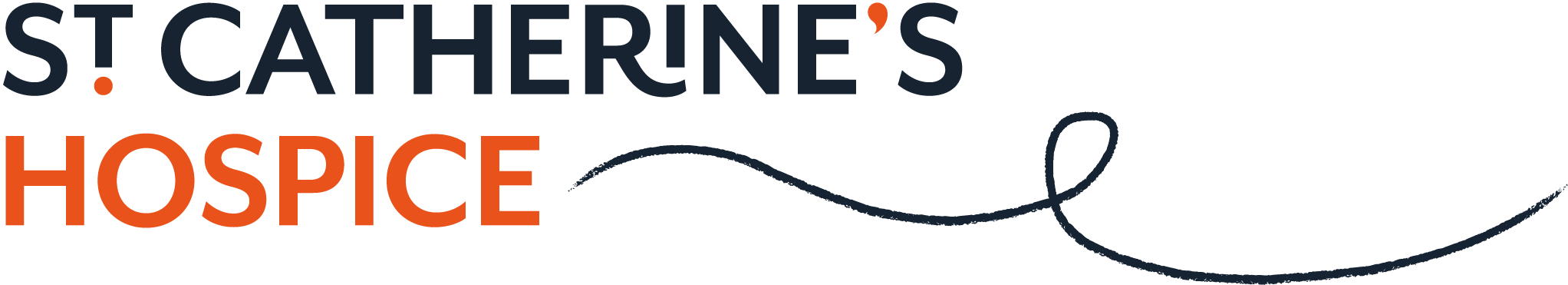 Trustee Application Form: VoluntaryPersonal DetailsApplication InformationPlease return to: Peter Nesbitt, Volunteering Development Manager peternesbitt@stch.org.ukSt Catherine's Hospice, Malthouse Road, Crawley, RH10 6BHIf you have any questions, please contact us on 01293 447 351.Office Use Only:  VO Review  By:  	                                                             Date:
                            Manager Review By:                                                      Date:Equal opportunities monitoring formThe information will help us ensure our Equal Opportunities Policy is working to the benefit of all our volunteers and help us understand our volunteer needs. We use this anonymous information to understand who is applying for volunteer roles. Please tick this box if you are not happy for this information to also be stored on your personnel file, if you were successful. This helps us to understand the make-up of our volunteer workforce at any given time and how representative we are of the local community.Data Protection ActInformation provided by you on the Equal Opportunities monitoring form will be confidential, and stored and used in accordance with the Data Protection Act 1998 for the purposes of equal opportunities only. Disability - the Equalities Act 2010 defines a disability as a physical or mental impairment, which has a substantial and long-term negative effect on your ability to do normal daily activities.Do you consider that you have a condition (medical or otherwise) which would be likely to have an effect on your ability to carry out your role? No Yes. If yes - please describe what, if any, reasonable adjustments you would need to enable you to support you during recruitment or while volunteering as a Trustee:     What is your nationality?      What is your ethnic origin?What is your gender? Male FemaleWhat is your age?      To which religion/belief group to you belong?
Thank youTitleName:Address:Post CodeHome Tel:Mobile No:Email:Please tell us why you are looking to become a Trustee with us. Please continue on a separate sheet if requiredPlease tell us about the personal qualities and areas of expertise which you would bring to St Catherine’sReferencesReferencesName:     	Name:     Name:     Address:     Address:     Email:     Email:     Tel No:     Tel No:     In what capacity do you know the referee?In what capacity do you know the referee?Rehabilitation of Offenders Act 1974Having a criminal record will not necessarily bar you from being a trustee with us. We will discuss any criminal record with you to determine whether it affects your suitability for the role. Any information given will be completely confidential.This role you're applying for is exempt from the Rehabilitation of Offenders Act 1974 and therefore applicants are required to declare any convictions, cautions, reprimands and final warnings that are not protected (i.e. that are not filtered out) as defined by the Rehabilitation of Offenders Act 1974 (Exceptions) Order 1975 (as amended in 2013).For further information on filtering please refer to Nacro guidance, the national crime reduction charity, and the DBS website. We will also undertake a criminal record check with you as part of the recruitment process. All applicants declaration: Do you have any unspent convictions?    Yes     NoExempt declaration: Do you have any convictions, cautions, reprimands or final warnings which are not protected as defined by the Rehabilitation of Offenders Act 1974 (Exceptions) Order 1975 (as amended in 2013)?   Yes    NoGeneral DeclarationData Protection: To the best of my knowledge all the information I have given is true. I understand the information given in this form will only be used by the Company in relation to my role as a volunteer Trustee. By signing this declaration I am giving my express consent for you to retain and process this information under current Data Protection Act legislation. I understand that the information on this form will be held securely on the St Catherine’s Hospice computer database and as a paper file.Confidentiality: Whilst undertaking volunteering for St Catherine's Hospice, I understand that I may receive confidential information and I AGREE that all details and information seen and discussed will remain completely confidential.Trustee declaration: I confirm that all the details that I have supplied on this form are true to the best of my knowledge and I recognise that failure to supply the details required or to declare any relevant information may result, if accepted for the role, in a Trustee role with the Hospice being discontinued.General DeclarationData Protection: To the best of my knowledge all the information I have given is true. I understand the information given in this form will only be used by the Company in relation to my role as a volunteer Trustee. By signing this declaration I am giving my express consent for you to retain and process this information under current Data Protection Act legislation. I understand that the information on this form will be held securely on the St Catherine’s Hospice computer database and as a paper file.Confidentiality: Whilst undertaking volunteering for St Catherine's Hospice, I understand that I may receive confidential information and I AGREE that all details and information seen and discussed will remain completely confidential.Trustee declaration: I confirm that all the details that I have supplied on this form are true to the best of my knowledge and I recognise that failure to supply the details required or to declare any relevant information may result, if accepted for the role, in a Trustee role with the Hospice being discontinued.General DeclarationData Protection: To the best of my knowledge all the information I have given is true. I understand the information given in this form will only be used by the Company in relation to my role as a volunteer Trustee. By signing this declaration I am giving my express consent for you to retain and process this information under current Data Protection Act legislation. I understand that the information on this form will be held securely on the St Catherine’s Hospice computer database and as a paper file.Confidentiality: Whilst undertaking volunteering for St Catherine's Hospice, I understand that I may receive confidential information and I AGREE that all details and information seen and discussed will remain completely confidential.Trustee declaration: I confirm that all the details that I have supplied on this form are true to the best of my knowledge and I recognise that failure to supply the details required or to declare any relevant information may result, if accepted for the role, in a Trustee role with the Hospice being discontinued.General DeclarationData Protection: To the best of my knowledge all the information I have given is true. I understand the information given in this form will only be used by the Company in relation to my role as a volunteer Trustee. By signing this declaration I am giving my express consent for you to retain and process this information under current Data Protection Act legislation. I understand that the information on this form will be held securely on the St Catherine’s Hospice computer database and as a paper file.Confidentiality: Whilst undertaking volunteering for St Catherine's Hospice, I understand that I may receive confidential information and I AGREE that all details and information seen and discussed will remain completely confidential.Trustee declaration: I confirm that all the details that I have supplied on this form are true to the best of my knowledge and I recognise that failure to supply the details required or to declare any relevant information may result, if accepted for the role, in a Trustee role with the Hospice being discontinued.General DeclarationData Protection: To the best of my knowledge all the information I have given is true. I understand the information given in this form will only be used by the Company in relation to my role as a volunteer Trustee. By signing this declaration I am giving my express consent for you to retain and process this information under current Data Protection Act legislation. I understand that the information on this form will be held securely on the St Catherine’s Hospice computer database and as a paper file.Confidentiality: Whilst undertaking volunteering for St Catherine's Hospice, I understand that I may receive confidential information and I AGREE that all details and information seen and discussed will remain completely confidential.Trustee declaration: I confirm that all the details that I have supplied on this form are true to the best of my knowledge and I recognise that failure to supply the details required or to declare any relevant information may result, if accepted for the role, in a Trustee role with the Hospice being discontinued.SignatureIf you're completing this form electronically, we'll ask you to sign a hard copy laterIf you're completing this form electronically, we'll ask you to sign a hard copy laterIf you're completing this form electronically, we'll ask you to sign a hard copy laterIf you're completing this form electronically, we'll ask you to sign a hard copy laterNameDateHow did you find out about volunteering with us?Please specify:  	 White British or Mixed British English Northern Irish Scottish Welsh Any other - please stateAsian or Asian British Pakistan Indian Bangladeshi Chinese Any other - please stateBlack or Black British African Caribbean Any other - please stateMixed White and Black Caribbean White and Asian White and Black African Any other please state Other ethnic group, please state:       Other ethnic group, please state:       Other ethnic group, please state:       Other ethnic group, please state:       Baha'i Buddhism Christian Hinduism Islam (Muslim) Jainism Judaism Pagan Rastafarianism Sikhism Zoroastrian None Other